УтверждаюДиректор МКОУ «СОШ №2»_____________ Р.А.Булыгина«__» __________2014 г.АНАЛИЗвоспитательной работы за 2013-2014 учебный год в МКОУ «Средняя общеобразовательная школа №2» Основным направлением школьной  политики в системе воспитательной работы на период реализации программы является создание условий и инновационных механизмов развития системы воспитательной работы в школе, обновление содержания и технологий воспитательной деятельности в соответствии с изменившимися потребностями населения и новыми вызовами социального, культурного, экономического развития.Принципиальные изменения происходят в следующих направлениях:- разработка механизма обновления содержания воспитательной работы на всех уровнях;- переход на государственно-общественный характер управления образовательным учреждением;- комплексное сопровождение введения федеральных государственных образовательных стандартов, задающих новые требования к результатам воспитательной деятельности;-  обеспечение доступности и качества услуг и программ дополнительного образования для граждан независимо от места жительства, социально-экономического статуса, состояния здоровья в соответствие с их индивидуально-групповыми потребностями и потребностями общества и государства;- внедрение новых моделей организации дополнительного образования и социализации детей, профориентационной работы, работы с родителями обучающихся;- развитие практик социального проектирования и добровольческой деятельности на базе школы и организаций дополнительного образования детей, разработка современных программ социализации детей в каникулярный период;- введение метода проектной деятельности в воспитательную работу каждого классного руководителя.	На протяжении многих лет, и в том числе последних трех, наблюдается стабильное качество обучения, что показывают результаты предметных олимпиад районного уровня:	Стабильными и одними из лучших в районе являются и спортивные показатели обучающихся: Спортивные достижения учащихся за 2012-13 учебный год МКОУ «СОШ №2» г. Щучье.Спортивные достижения учащихся за 2013-14 учебный годМКОУ «СОШ №2» г. Щучье.Воспитание социально активной личностиСамоуправление – непременный признак коллектива, это зона разнообразных социальных отношений. Поэтому в той или иной степени ученическое самоуправление всегда присутствовало в образовательной среде нашей школы.Организация общешкольных мероприятий всегда опиралась на активность, ответственность и самостоятельность коллектива учащихся. Создание групп актива по реализации того или иного вида деятельности носило скорее временный характер. До 2013 – 2014 уч.года постоянно действующим органом  общешкольного ученического самоуправления был Совет старшеклассников.  Вопросы деятельности любого направления решались через представителей старших классов. В самих классных коллективах ежегодно проходило распределение поручений по секторам.1 этап. 2013-2014 учебный год. Подготовительный этап. 2 этап. 2014 – 2015 уч. г. Апробирование модели ученического самоуправления.3 этап. 2014 - 2015 уч.год. Методическое обобщение накопленного опыта и коррекция программы. 15 апреля 2014 года состоялось первое заседание Совета школьников, в состав которого вошли старосты 7-10 классов.Президентом Совета школьников избрана СМАГИНА ЮЛИЯ  - 8 а класс.Ответственные отделов Совета школьников:Отдел образования – ХАЙРУЛЛИН РОМАН - 7 а класс ( заместитель Президента Совета школьников) – 7 человек Военно-спортивный отдел – ОГАНЕСЯН ГЕВОРГ - 9 а класс-7 человекОтдел здоровьесбережения -  ПЯТКОВА ДАРЬЯ - 8б класс – 7 человекПресс-центр – СЕДОВА ЮЛИЯ -  7 б класс – 7 человекОтдел культуры – ЛУГОВЫХ ЕКАТЕРИНА – 10 класс – 7 человекВолонтерский центр –БАННИКОВА АНАСТАСИЯ – 10 класс – 14 человек.	Составлен план работы на следующий 2014-2015 учебный год, а также разработаны школьные мероприятия на 4 четверть и успешно реализованы. Это цикл мероприятий и проект «Георгиевская ленточка», акция «Открытка ветерану»,  посвященные Дню Победы, праздник Последнего звонка в выпускных 9-х и 11- ом классах.Структура  ученического самоуправленияМКОУ «СОШ №2» г. Щучье«Совет школьников»Реестр ДОО	На основании анализа можно сделать следующие выводы: хотя число детских   общественных объединений на базе школы не уменьшилось, уменьшается количество участников.	Вместе с тем отмечается: - дефицит квалифицированных кадров, отсутствие достаточной педагогической поддержки органов ученического самоуправления и детских общественных объединений;- отсутствие чёткого разграничения понятий «органы ученического самоуправления» и «молодёжные и детские общественных объединений», их функций и содержания деятельности;	- содержание деятельности Совета старшеклассников, как органа ученического самоуправления и детских общественных объединений «ЮнЭст» и военно-патриотического клуба «Сокол» сводилось, как правило, только к реализации культурно-досуговых программ.На последующие 2 года разработаны Программы развития данных детских объединений, в стадии формирования детское объединение, охватывающие обучающихся с 1 по 4 классы.Для более полноценной работы организованы различные формы взаимодействия с социумом: ведомственное и межведомственное взаимодействие, социальное партнерство на основании заключенных договоров и устных договоренностей. К началу нового учебного года договоры должны быть заключены со всеми взаимодействующими структурами.Основные направления взаимодействия ОУ с социумомСоциальное окружение.         Защита ребёнка                                              Развитие ребёнкаОсновными мероприятиями по воспитанию социально-активной личности являлась и будет являться  реализация социально-значимых проектов. К сожалению, достичь 100% внедрения проектной деятельности в воспитание обучающихся  не удалось, причина в недостаточной педагогической поддержки со стороны классных руководителей. Работа над выбранными будет продолжена в следующем учебном году.Список проектов по программе «Воспитание и социализация обучающихся»В 2014-2015 году будет реализовываться общешкольный проект «Салют, Победа!» и классным руководителям предложено подготовить проекты, направленные на воспитание патриотизма, гражданственности. 	Волонтерство. Особое внимание было уделено развитию волонтерского движения в школе. Несмотря на то, что в волонтерство обучающиеся школы были вовлечены с 2009 года, отряд сформирован не был. Проведена работа по формированию волонтерского отряда, деятельность которого курируется волонтерским центром Совета старшеклассников.Паспорт волонтерского отрядаМКОУ «Средняя общеобразовательная школа №2» г. ЩучьеКомандир отряда Банникова Анастасия, 10 класс.Список проведенных мероприятий Волонтерским отрядом «Правильный вектор»Профориентационная деятельностьНеобходимость профориентации определяется федеральным государственным образовательным стандартом основного общего образования, где отмечается, что школьники должны ориентироваться в мире профессий, понимать значение профессиональной деятельности в интересах устойчивого развития общества и природы.Анализ показал, что в МКОУ «СОШ №2» около 40% школьников испытывают недостаточность знаний мира профессий, 65% выпускников ориентированы на получение высшего профессионального образования, и только 21% девятиклассников на получение рабочей профессии. Доля выпускников, поступивших в учреждения ПО составляет 24%На сегодняшний день состояние результатов работы педагогического коллектива по профессиональному самоопределению показывает, что выбор профессии обучающимися осуществляется без учета потребностей рынка труда.В школе реализуется  региональная модель профориентационной работы.Реализуется профильное обучение:- Программа профильного обучения «Автодело» (2 года)- Программа профильного обучения «Швейное дело».ОРГАНИЗАЦИЯ ПРОСВЕТИТЕЛЬСКОЙ И КУЛЬТУРНО-ДОСУГОВОЙ ДЕЯТЕЛЬНОСТИШкольники, получающие услуги дополнительного образования, составляют 97,9 % в общей численности детей в возрасте 5-18 лет. Из них: за счет дополнительного образования  школы – 341 чел. (80,8%), в учреждениях дополнительного образования – 264 чел.(62%). Занятость в кружках и секциях учащихсяМКОУ «Средняя общеобразовательная школа № 2» г Щучье2013 -  2014 учебный годМКОУ «СОШ № 2»Участие социума в организации культурно-досуговой деятельности обучающихсяРабота с родителямиВсем известно, что семья – главный социальный институт и наиболее естественная среда для полноценного развития и социализации детей. Однако, в последние годы наблюдается тенденция самоустранения некоторых родителей от воспитания ребенка и возложение этой  функции полностью на школу. Как факт, посещаемость родительских собраний (5-11 классы) составила 60%. Следствием этого становятся общие для многих проблемы:- утрата семейных духовно-нравственных ценностей и традиций; - потеря духовно-нравственных ориентиров;- недостаточный уровень образованности родителей в вопросах воспитания;- низкая родительская активность в управлении школы.Вывод: Воспитательную работу признать удовлетворительной. В 2014-2015 учебном году создать систему, основываясь на принятую программу воспитания и социализации личности.Заместитель директора по воспитательной работе                         Н.В.МотовиловаУчебный годКоличество участников предметных олимпиад районного уровняКоличество призовых местПроцентное соотношение полученных призовых мест2011 - 20121033130,1%2012 -2013933638,7%2013-2014833542,2%Наименование соревнованийРезультатОбластной уровеньОбластной уровеньОсенний кросс7 местоЗональные соревнования по баскетболуМальчики – 1 местоДевочки – 3 местоЗональные соревнования по волейболуМальчики – 1 местоДевочки – 2 местоОбластной финал по баскетболу (п. Варгаши)Мальчики – 1 местоЭстафета на приз газеты «Новый мир»12 местоЗональные соревнования по футболу3 местоОбластные соревнования по гандболу3 местоРайонный уровеньРайонный уровеньОсенний кроссСтаршая группа – 1 местоСредняя группа – 1 местоСоревнования по волейболуМальчики  - 1 местоДевочки – 2 местоСоревнования по футболу1 местоСоревнования по гандболу1 местоОлимпиада по физкультуреШакуров Д. – 1 местоПанов А. – 2 местоМорозова у. – 1 местоКовалевский А. – 1 местоКурбатов И. – 2 местоДенисова А. – 2 местоАтанов М. – 2 местоАбрамовских А. – 1 местоСоревнования по настольному теннису3 местоСоревнования по лыжамСтаршая группа – 2 местоСредняя группа – 2 местоМладшая группа – 1 местоСоревнования по волейболуМальчики – 1 местоДевочки – 2 местоЭстафета на приз газеты «Звезда»Старшая группа – 2 местоСредняя группа – 2 местоМладшая группа – 1 местоРайонные соревнования «Папа, мама, я – спортивная семья»3 место – семья Грязновых4 место – семья АбрамовскихНаименование соревнованийРезультатОбластной уровеньОбластной уровеньОбластные соревнования по фри-геймсу (март)5 местоЛучший игрок – Ковалевский Андрей (8б кл.)Лучший вратарь – Атанов максим (7 Б кл.)Областные соревнования по фри-геймсу (29.08. .)3 местоРайонный уровеньРайонный уровеньОсенний кроссСтаршая группа – 2 местоСредняя группа – 1 местоМладшая группа – 1 местоСоревнования по волейболуМальчики  - 1 местоДевочки – 3 местоСоревнования по футболу3 местоСоревнования по баскетболуМальчики -1 местоДевочки – 2 местоОлимпиада по физкультуреМорозова у. – 1 местоКовалевский А. – 2 местоКурбатов И. – 1 местоДенисова А. – 1 местоОганесян Г. - 1 местоСоревнования по настольному теннису3 местоСоревнования по лыжамСтаршая группа – 1 местоМладшая группа – 1 местоПрезидентские состязания1 местоЭстафета на приз газеты «Звезда»Старшая группа – 3 местоСредняя группа – 1 местоСредняя группа – 3 местоМладшая группа – 1 местоРайонные соревнования «Папа, мама, я – спортивная семья»5 место – семья Грязновых8 место – семья Игнатовых№ п/пНаименование ДООВозрастКоличество1.Отряд волонтеров «Правильный вектор»8-11 классы14 человек2.ЮнЭст5-7 классы155 человек3.Военно-патриотический клуб «Сокол»4-7 классы22 человекаИТОГО191/45,3%№НаправлениеВзаимодействие с  ОУ,с социумом1.ОбразовательноеБиблиотеки, Школа искусств, ДДиЮ, ДЮСШ2.Культурно-досуговоеРДК, Школа искусств, 3.Социально-ориентированноеДДиЮ, Совет ветеранов4.ПознавательноеБиблиотеки5.Информационное Полиция, ПЧ-43, редакция газеты «Звезда», ЦРБ№ п/пФ.И.О. учителяНазвание проектаПодведение итоговОсалихина Т.П.«Дорога к доброму здоровью»Совещание при директореМухортова Н.А.Красный, желтый, зеленый»Методический советШапоренко В.В.«В страну знаний»Методический советКапранова И.А.«Бой с врагами организма»Методический советДиких Е.С.«Как разрешить конфликт мирным путем»Совещание при директореФатьянова Е.Н.«Ярмарка полезных советов»ШМОЗайкова Н.В.«Как стать обязательным человеком»ШМООстапенко И.В.«В страну знаний»Совещание при директореКазначеева Н.В.«Я – гражданин»ШМОПестерева Н.М.«Долгожитель»Методический советБарышева О.И.«Наследие веков»Совещание при директореБугуева Л.П.«Империя знаний»Совещание при директореЛагойда О.А.«В страну знаний»ШМОСкороходова Е.Н.«Россия – это мы»Методический советХайруллина Ф.М.«Доброе сердце»Методический советБелинская Е.Н.«Мир во всем мире»ШМОФилиппова Т.Н.«Экология и мы»Совещание при директореТрапезникова З.В.«В здоровом теле здоровый дух»Совещание при директореЛеготина Л.Н.«Что ты знаешь о дороге»ШМОБайда Ю.О.Георгиевская ленточкаШМОНазвание отряда«Правильный вектор»Девиз: Неважно, что произойдет. Правильный вектор на помощь – вперед! «Правильный вектор»Девиз: Неважно, что произойдет. Правильный вектор на помощь – вперед! Дата и место создания2009 год, Г. Щучье2009 год, Г. ЩучьеТерриторияТипСредняя общеобразовательная школа №2 г. Щучье Курганской областиотрядСредняя общеобразовательная школа №2 г. Щучье Курганской областиотрядЧисленность1414Основные направления деятельностиСмысл волонтерстваЗадачиСимволикаФактический адресНомер телефона- пропаганда здорового образа жизни
- экологическое направление
- тимуровская работа
- становление активной жизненной позиции.Свободное волеизъявление подростков на бескорыстное оказание социально значимых услуг, способствующее личностному росту и развитию.• стимулирование участия молодежи, граждан всех возрастов в общественно полезной добровольческой деятельности;
• пропаганда здорового образа жизни;
• формирование сплоченного деятельного коллектива волонтеров;
• возрождение идеи шефства как средства распространения волонтерского движения;
• поиск и анализ подростками информации о здоровом образе жизни; 
• снижение количества учащихся, состоящих на внутришкольном учёте;
• расширение сферы внешкольной деятельности и вторичной занятости учащихся;
• поддержка ученических инициатив;
• вовлечение учащихся в проекты, связанные с оказанием конкретной помощи социально незащищенным слоям населения, охраной окружающей среды.
Объявлен конкурс эмблемы Курганская область, г. Щучье, ул. 1 Мая,458 (35 244) 2 16 41№Название мероприятияКраткое описание содержанияКоличество задействованных волонтеровВсего количество участниковСроки проведения1.Помощь в проведении праздника «День знаний»Подготовка номеров художественной самодеятельности и выступление на празднике31501.09.20132.Организация и проведение праздника «Осенний бал»Разработка сценария, подготовка номеров художественной самодеятельности, проведение праздника1025октябрь3.Организация и проведение Новогоднего праздника. Судьи на этапах1222декабрь4.Спортивные мероприятия, в рамках месячника спортивно-массовой работыИгровая программа о космосе, волонтеры были ведущими, а также оформили стенд 6120февраль5.Районные соревнования «Щучанская лыжня»Ассистенты судейской бригады1290март6.Районная спортивна игра «Сыны Отечества»Подготовка команды к соревнованиям.412февраль7.Участие в проекте «Георгиевская ленточкаПодготовка и выпуск стенных газет, посвященных Дню Победы, посещение ветеранов Великой Отечественной войны, вручение георгиевских ленточек учащимся школы и населению города Щучье в день проведения городского митинга.14422Апрель-май8.Помощь в проведении Последнего звонка.Установка аппаратуры. Участие в сценарии.10Вся школа, гости, родителиМай№п/пНазвание кружкаРуководительКол-во детей1.НОУЛагойда О.А.122.ЮнкорЛагойда О.А.103.Исследовательская работа по экологииОстапенко И.В.54.ВПК «Сокол»Байда Ю.О.225.Экология и мыОстапенко И.В.56.Избирательное право и избирательный процессБарышева О.И.97.Шахматный всеобучПетров В.В.148.Шахматный всеобучПетров В.В.249.ВязаниеИгнатова Р.М.2910.Народные игрыКапранова И.А.1511.Народные игрыКапранова И.С.2512.Юные умники и умницыШапоренко В.В.2313.Наглядная геометрияБугуева Л.П.1814.Береги себяВепрева Г.И.1515.Береги себяВепрева Г.И.11Всего:Всего:Всего:341Организация, учреждение социумаСовместные мероприятияДата проведенияПожарная часть №43Открытый урок ОБЖ (тренировка по экавакуации)октябрьЦентральная библиотека-Воспитательные часы по краеведению ( 5 -6 классы)-Декада Памяти, посвященная Дню Победы( 1-11 классы)Ноябрь-декабрьАпрель-майДом культурыУчастие в работе Летнего оздоровительного лагеряиюньДДиЮ-Участие в проведении конференции по защите социально значимых  проектов-Участие в проведении конкурса рисунков «Профессия моих родителей»МаймартСовет ветеранов-Участие в мероприятиях месячника спортивно-массовой работы-Участие в проекте «Георгиевская ленточка»Январь-февральАпрель-май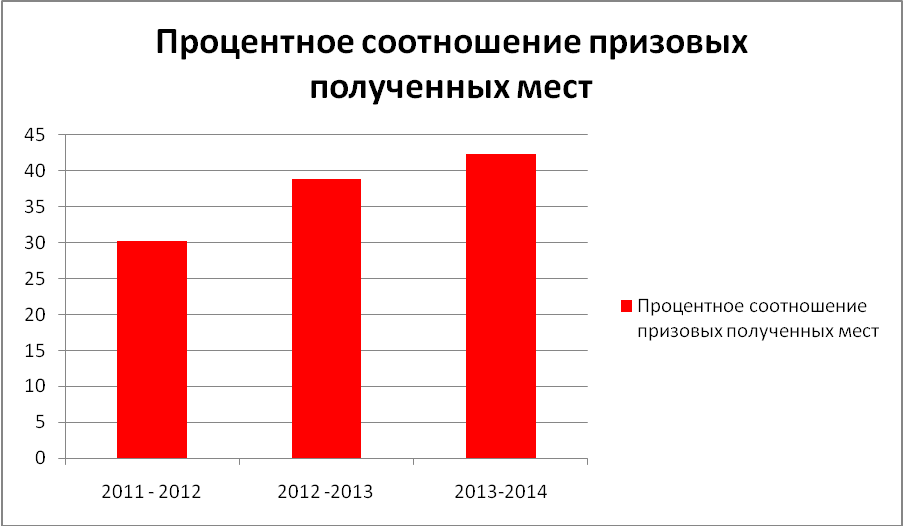 